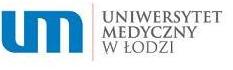 DZIEKANAT ODDZIAŁU STOMATOLOGICZNEGO                                             ................................................................................... imię i nazwisko studenta                  ..................................................................................          nr albumuProgram praktyk wakacyjnych dla studentów III rokuna kierunku lekarsko - dentystycznymw zakresie chirurgii szczękowo - twarzowejI. Podstawowe zagadnienia regulamin praktyk:Praktyki wakacyjne są obowiązkowe i trwają 4 tygodnie (120 godz.), w ramach 6-godzinych dyżurów (4,5 godz. zegarowych) - na wszystkich zmianach,Praktyki po III r. odbywają się zgodnie z programem:     - 2 tygodnie w zakresie chirurgii szczękowo – twarzowej (60 godz.)lub      - 2 tygodnie w zakresie chorób wewnętrznych (60 godz.) lub     - 2 tygodnie w zakresie chirurgii ogólnej (60 godz.)  oraz     - 2 tygodnie w zakresie praktyki lekarsko-dentystycznej w gabinecie stomatologicznym(60 godz.)Praktyki podlegają obowiązkowemu zaliczeniu.Zaliczenie praktyk wraz z oceną poświadcza na karcie praktyk ordynator lub kierownik placówki ochrony zdrowia na podstawie obecności oraz zdobytej wiedzy i umiejętności.Ostatecznego zaliczenia praktyk dokonuje kierownik praktyk w osobie właściwego Prodziekana Oddziału Stomatologicznego. Kierownik praktyk może wyrazić zgodę na odbycie praktyki w wybranej przez studenta placówce ochrony zdrowia, jeżeli charakter wykonywanej przez studenta pracy będzie zgodny                                    z programem praktyk.Nieobecność studenta na praktykach może być usprawiedliwiona jedynie zwolnieniem lekarskim, które dostarcza do zakładu/placówki. Choroba dłuższa niż 1 dzień powoduje konieczność przedłużenia praktyki o odpowiedni okres, co zostaje odnotowane w karcie przedmiotu praktyk.II. Organizacja praktyk:Cele i zadania szkolenia praktycznego:Zaznajomienie się z systemem organizacyjnym placówki leczniczejPrzybliżenie wybranych problemów z dziedziny chirurgii szczękowo – twarzowejZdobycie umiejętności w zakresie udzielenia pierwszej pomocy Tematyka szkolenia:Specyfika oddziału – zadania i rola personeluInstrumentarium chirurgiczneZnieczulenia miejscowe – techniki, środki, powikłaniaWybrane jednostki chorobowe – diagnostyka, pierwsza pomocProfilaktyka zakażeń WZW i HIV w gabinecie chirurgii stomatologicznejWykonywane czynności:Obecność w obchodach lekarskichNauka zasad badania podmiotowego i przedmiotowegoUczestniczenie w zabiegach chirurgicznychAsystowanie przy zaopatrywaniu ran i urazów oraz zmianie opatrunkówZdobywanie umiejętności interpretacji badań dodatkowychZgoda placówki medycznej na realizację praktyk studenckich zgodnie z programem..........................................................                                              ………………………….…..………            pieczątka ogólna				                   data,  pieczątka imienna i podpis…………………………………………………………………………………………………………..ZALICZENIE PRAKTYK                      ........................................................................... imię i nazwisko studentaPoświadczam odbycie praktyki na oddziale  chirurgii szczękowo- twarzowej  - 60 godz.w okresie od ................................ do ............................... oceniam  odbyte praktyki na stopień….…..(słownie)………………………………….……………..                                                                                                                       ..........................................................                                              ………………………………………            pieczątka ogólna				                   data,  pieczątka imienna i podpis